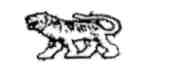 АДМИНИСТРАЦИЯ МИХАЙЛОВСКОГО СЕЛЬСКОГО ПОСЕЛЕНИЯМИХАЙЛОВСКОГО МУНИЦИПАЛЬНОГО РАЙОНАПРИМОРСКОГО КРАЯПОСТАНОВЛЕНИЕ25 апреля 2022                                               с. Михайловка                                                             49-паО внесении изменений в постановление администрацииМихайловского сельского поселения от 06.10.2017 № 133-па «Об утверждении муниципальной программы «Формирование современной городской среды на территории Михайловского сельского поселения Михайловского муниципального района Приморского края на 2018-2024 годы»	В соответствии с Федеральным законом от 06.10.2003 № 131-ФЗ «Об общих принципах организации местного самоуправления в Российской Федерации», на основании постановления Администрации Приморского края от 30.12.2019 № 944-па «Об утверждении государственной программы Приморского края «Формирование современной городской среды  муниципальных образований Приморского края» на 2020-2027 годы», руководствуясь Уставом Михайловского сельского поселения, администрация Михайловского сельского поселенияПОСТАНОВЛЯЕТ:1. Внести изменения в постановление администрации Михайловского сельского поселения от 06.10.2017№ 133-па «Об утверждении муниципальной программы «Формирование современной городской среды на территории Михайловского сельского поселения Михайловского муниципального района Приморского края на 2018-2024 годы»:1.1. Муниципальную программу «Формирование современной городской среды на территории Михайловского сельского поселения Михайловского муниципального района Приморского края на 2018-2024 годы» изложить в новой редакции (приложение 1).2. Признать утратившим силу постановление администрации Михайловского сельского поселения от 22.12.2021 № 190-па «О внесении изменений в постановление администрации Михайловского сельского поселения от 06.10.2017 № 133-па «Об утверждении муниципальной программы «Формирование современной городской среды на территории Михайловского сельского поселения Михайловского муниципального района Приморского края на 2018-2024 годы»3. Муниципальному казённому учреждению «Управление хозяйственного обеспечения администрации Михайловского сельского поселения» (Погуляев В.В.) обнародовать настоящее постановление на официальном сайте Михайловского сельского поселения (adminmih.ru).4. Контроль за исполнением настоящего постановления оставляю за собой.Глава Михайловского сельского поселения –                                                                       Глава администрации поселения                                                                          П.П. МезькоМуниципальная программа«Формирование современной городской среды на территории Михайловского сельского поселения Михайловского муниципального района Приморского краяна 2018-2024 годы»ПАСПОРТмуниципальной программы  «Формирование современной городской средына территории Михайловского сельского поселения Михайловского муниципального района Приморского края на 2018-2024 годы»Раздел 1. Характеристика текущего состояния сектора благоустройствав Михайловском сельском поселенииАнализ сферы благоустройства  Михайловского сельского поселения показал, что работа по благоустройству дворовых территорий многоквартирных домов и общественных территорий проводится регулярно: за счет бюджета поселения производится асфальтирование дворовых проездов и пешеходных дорожек общественных территорий, озеленение скверов, ремонт и установка малых архитектурных форм. Силами граждан и управляющих компаний на придомовых территориях многоквартирных домов обновляются малые архитектурные формы, производится озеленение дворов. В то же время, инвентаризация дворовых и общественных территорий выявила ряд проблем: наблюдается низкий уровень комплексного благоустройства дворовых и общественных территорий, не отвечающий современным требованиям. Количество скамеек, урн и беседок недостаточно, состояние детских игровых площадок неудовлетворительное, дорожное покрытие частично разрушено, не исправно освещение территорий, не соблюдены требования по обеспечению доступности для инвалидов и других маломобильных групп населения. Существуют территории, требующие комплексного благоустройства, включающего в себя ремонт и замену детского оборудования, установку элементов малых архитектурных форм, устройство пешеходных дорожек, освещение. Во многих дворах отмечается недостаточное количество парковок для личного транспорта, в других они отсутствуют. Это приводит к самовольному хаотичному размещению автомобильного транспорта на территориях детских игровых площадок, газонах, проездах.На территории Михайловского сельского поселения имеются 69 жилых многоквартирных домов, в том числе в с.Михайловка,  - 66. Село Михайловка является административным центром Михайловского муниципального района. На территории села расположены  36 дворовых территорий и 4  наиболее посещаемые территории общего пользования. Информация о дворовых территорияхМихайловского сельского поселения согласно проведенной инвентаризации:Информация об общественных территориях Михайловского сельского поселения согласно проведенной инвентаризации:Раздел 2. Приоритеты реализуемой программы	В соответствии с основными приоритетами государственной политики в сфере благоустройства, стратегическими документами по формированию комфортной городской среды федерального уровня, Стратегией развития Приморского края, приоритетами муниципальной политики в области благоустройства является комплексное развитие современной инфраструктуры населенных пунктов Михайловского сельского поселения.	Целью данной Программы является повышение уровня комплексного благоустройства придомовых территорий многоквартирных домов, территории детских и спортивных площадок, территорий общего пользования населенных пунктов Михайловского сельского поселения.	Основной задачей для достижения поставленной цели является - совершенствование эстетичного вида населенных пунктов, создание гармоничной архитектурно-ландшафтной среды, повышение уровня вовлеченности заинтересованных граждан, организаций в реализацию мероприятий по благоустройству нуждающихся в благоустройстве территорий общего пользования Михайловского сельского поселения, дворовых территорий многоквартирных домов, а также территорий детских и спортивных площадок.Адресный перечень дворовых территорий многоквартирных домов, нуждающихся в благоустройстве и подлежащих благоустройству в 2018-2024 годах представлен в приложении № 3 к муниципальной программе.Адресный перечень общественных территорий, нуждающихся в благоустройстве и подлежащих благоустройству в 2018-2024 годах представлен в приложении № 4 к муниципальной программе.Целевые индикаторы и показатели, характеризующие эффективность реализации мероприятий муниципальной программы, приведены в приложении № 5 к муниципальной программе.Раздел 3 Характеристика основных мероприятий программыНастоящая Программа предусматривает комплексный подход к обустройству дворовых и общественных территорий с учетом требований по обеспечению доступности для инвалидов и других маломобильных групп населения.В подпрограмме № 1 «Формирование современной городской среды на территории Михайловского сельского поселения» перечень работ по благоустройству дворовых территорий многоквартирных домов включает в себя:минимальный перечень видов работ:ремонт дворовых проездов;обеспечение освещения дворовых территорий;установка скамеек и урн для мусора;перечень дополнительных видов работ:оборудование детских и (или) спортивных площадок;оборудование автомобильных парковок;озеленение территорий.Дополнительный перечень видов работ реализуется только при условии реализации минимального перечня видов работ.  Минимальный перечень работ осуществляется при условии согласия собственников помещений (заинтересованных лиц) на трудовое  участие (по видам работ, не требующих специальной квалификации при их выполнении). В рамках дополнительного перечня работ по благоустройству - при условии согласия на трудовое и финансовое участие. Доля финансового участия заинтересованных лиц должна составлять не менее 20% от стоимости выполненных работ по дополнительному перечню видов работ.В подпрограмме № 2 «Благоустройство территорий, детских и спортивных площадок на территории Михайловского сельского поселения» перечень видов работ включает в себя:общественных территорий: благоустройство территорий (в том числе благоустройство детских и спортивных площадок;дворовых территорий: асфальтирование территории (ремонт дворовых проездов), установка скамеек и урн для мусора, обеспечение освещения территорий, оборудование детских и (или) спортивных площадок.Благоустройство дворовых территорий многоквартирных домов реализуется при условии принятия собственниками помещений решения, о принятии созданного в результате благоустройства имущества в состав общего имущества многоквартирного дома, и его содержание. По окончании работ по благоустройству территорий, администрация Михайловского сельского поселения передает объекты внешнего благоустройства собственнику для их последующего содержания, согласно протоколу общего собрания собственников и Акта приема-передачи объектов внешнего благоустройства для их последующего содержания (приложение 6 к Программе)Необходимым условием реализации программы является проведение мероприятий по благоустройству дворовых и общественных территорий с учетом необходимости обеспечения синхронизации реализации мероприятий с реализуемыми в Михайловском сельском поселении мероприятиями в сфере обеспечения доступности городской среды для маломобильных групп населения, цифровизации отрасли городского хозяйства, а так-же мероприятиями, реализуемыми в рамках национальных проектов «Демография», «Образование», «Экология», «Безопасные и качественные автомобильные дороги», «Культура», «Малое и среднее предпринимательство и поддержка индивидуальной инициативы», в соответствии с перечнем таких мероприятий и методическими рекомендациями, утвержденными Министерством строительства и жилищно-коммунального хозяйства Российской Федерации.В приложениях №№ 7 и 8 к муниципальной программе представлены визуализированные перечни образцов элементов благоустройства дворовых и общественных территорий с нормативной стоимостью (единичными расценками) работ.Раздел 4. Механизм реализации муниципальной программыМероприятия  муниципальной программы реализуются посредством  получения субсидий из краевого  бюджета, в том числе источником которых являются средства федерального бюджета, бюджетом Михайловского сельского поселения в соответствии с Правилами предоставления и расходования субсидий из краевого бюджета бюджетам муниципальных образований Приморского края на поддержку муниципальных программ формирования современной городской среды и Правилами предоставления и расходования субсидий из краевого бюджета бюджетам муниципальных образований Приморского края на поддержку муниципальных программ по благоустройству территорий муниципальных образований Приморского края.Реализация муниципальной программы предусматривает целевое использование денежных средств в соответствии с поставленными задачами, определенными мероприятиями, а также регулярное проведение мониторинга достигнутых результатов и эффективности расходования средств субсидий из федерального и краевого бюджетов, а также бюджета Михайловского сельского поселения.Программа реализуется при условии:- Проведения общественного обсуждения проекта муниципальной программы, в соответствии с Порядком общественного обсуждения проекта муниципальной программы «Формирование современной городской среды на территории Михайловского сельского поселения Михайловского муниципального района Приморского края на 2018-2024 годы» (утвержден постановлением администрации Михайловского сельского поселения от 17.01.2020г. № 3-па);-Рассмотрения предложения о включении  в адресный перечень дворовых территорий многоквартирных домов, на которых планируется благоустройство в 2018-2024 году, в соответствии с Порядком проведения отбора дворовой территории в муниципальную программу «Формирование современной городской среды на территории Михайловского сельского поселения Михайловского муниципального района Приморского края на 2018-2024 годы» (утвержден постановлением администрации Михайловского сельского поселения от 17.01.2020г. № 3-па);- Рассмотрения предложений о включении территорий общего пользования, на которых планируется благоустройство в 2018-2024 году, в соответствии с Порядком общественного обсуждения проекта муниципальной программы «Формирование современной городской среды на территории Михайловского сельского поселения Михайловского муниципального района Приморского края на 2018-2024 годы» (утвержден постановлением администрации Михайловского сельского поселения от 17.01.2020г. № 3-па);Постановлением администрации Михайловского сельского поселения от 17.01.2020г. № 3-па утверждены:-Порядок разработки, обсуждения с заинтересованными лицами и утверждения дизайн-проектов благоустройства дворовых и общественных территорий, включаемых в муниципальную программу «Формирование современной городской среды на территории Михайловского сельского поселения Михайловского муниципального района Приморского края на 2018-2024 годы».- Критерии отбора дворовых территорий многоквартирных домов в муниципальную программу «Формирование современной городской среды на территории Михайловского сельского поселения Михайловского муниципального района Приморского края на 2018-2024 годы»;- Положение об общественной комиссии для организации обсуждения, проведения оценки предложений заинтересованных лиц и осуществлении контроля за ходом реализации  муниципальной программы «Формирование современной городской среды на территории Михайловского сельского поселения Михайловского муниципального района Приморского края на 2018-2024 годы»;Порядок инвентаризации благоустройства дворовых территорий, общественных территорий, территорий индивидуальной жилой застройки и территорий в ведении юридических лиц и индивидуальных предпринимателей (объектов недвижимого имущества (включая объекты незавершенного строительства) и земельных участков, находящихся в собственности (пользовании)) юридических лиц и индивидуальных предпринимателей) представлен в приложении № 9 к муниципальной программе.Мероприятия по цифровизации городского хозяйствана территории Михайловского сельского поселения представлены в приложении № 10 к муниципальной программе.Адресный перечень дворовых территорий многоквартирных домов, на которых планируется благоустройство в 2018-2024 году, формируется с учетом региональной программы по капитальному ремонту общего имущества многоквартирных домов и краткосрочных планов ее реализации. Включение дворовой территории в программу  без решения заинтересованных лиц не допускается.Проведение мероприятий по благоустройству дворовых территорий многоквартирных домов и территорий общего пользования Михайловского сельского поселения осуществляется с учетом необходимости обеспечения физической, пространственной и информационной доступности зданий, сооружений, дворовых и общественных территорий для инвалидов и других маломобильных групп населения.Применение программного метода позволит поэтапно осуществлять комплексное благоустройство дворовых территории и территорий общего пользования с учетом мнения граждан, а именно:- повысит уровень планирования и реализации мероприятий по благоустройству (сделает их современными, эффективными, оптимальными, открытыми, востребованными гражданами); - запустит реализацию механизма поддержки мероприятий по благоустройству, инициированных гражданами;- запустит механизм финансового и трудового участия граждан и организаций в реализации мероприятий по благоустройству.Таким образом, комплексный подход к реализации мероприятий по благоустройству, отвечающих современным требованиям, позволит  создать современную городскую комфортную среду для проживания граждан и пребывания гостей поселения, а также комфортное современное «общественное пространство».Реализация мероприятий в части закупок, товаров, работ и услуг осуществляется в порядке, установленном действующим законодательством Российской Федерации в сфере закупок, товаров, работ, услуг на обеспечение государственных и муниципальных нужд.Раздел 5  Ресурсное обеспечение муниципальной программыФинансирование Программы в 2018-2024 году предполагается осуществлять за счет средств Федерального бюджета, бюджета Приморского   края и бюджета Михайловского сельского поселения.Объемы финансирования муниципальной программы по годам реализации, рублей	Объем финансирования Программы носит прогнозный характер и подлежит уточнению исходя из возможностей Федерального бюджета, бюджета Приморского края, бюджета Михайловского сельского поселения.Раздел 6. Ожидаемые результаты выполнения программы, определение ее эффективностиРеализация мероприятий  муниципальной программы в полном объеме будет способствовать улучшению благоустройства дворовых и общественных территорий Михайловского сельского поселения, созданию благоприятных и комфортных условий для проживания граждан, улучшение экологической обстановки, созданию условий для безопасного проживания граждан, повышению заинтересованности граждан в дальнейшем благоустройстве дворовых территорий.Улучшению благоустройства территорий, детских и спортивных площадок.Эффективность программы определяется увеличением количества благоустроенных  дворовых и общественных территорий, улучшением благоустройства территорий, детских и спортивных площадок.Раздел 7. Система управления и контроля за реализацией муниципальной программы	Контроль над исполнением муниципальной программы и управление настоящей программой осуществляет заказчик программы - администрация Михайловского сельского поселения. Координатором основных мероприятий является главный специалист по благоустройству администрации Михайловского сельского поселения, который организует реализацию программы, вносит предложения о внесении в нее изменений и несет ответственность за достижение показателей (индикаторов) данной программыПАСПОРТПодпрограммы № 1 «Формирование современной городской среды на территории Михайловского сельского поселения Михайловского муниципального района Приморского края» муниципальной программы «Формирование современной городской среды на территории Михайловского сельского поселения Михайловского муниципального района Приморского края на 2018-2024 годы»ПАСПОРТ    Подпрограммы № 2 «Благоустройство территорий, детских и спортивных площадок на территории Михайловского сельского поселения» муниципальной программы «Формирование современной городской среды на территории Михайловского сельского поселения Михайловского муниципального района Приморского края на 2018-2024 годы»Адресный перечень дворовых территорий многоквартирных домов, нуждающихся в благоустройстве и подлежащих благоустройству в 2018-2024 годах Адресный перечень общественных территорий, нуждающихся в благоустройстве и подлежащих благоустройству в 2018-2024 годахЦелевые индикаторы и показатели муниципальной программы«Формирование современной городской среды на территории Михайловского сельского поселения Михайловского муниципального района Приморского края на 2018-2024 годы»АКТприема-передачи объектов внешнего благоустройствадля их последующего содержания«___»_______________201___г.                                                                    с.Михайловка____________________________________________________________________________ (адрес объекта благоустройства   территории)Администрация Михайловского сельского поселения, в лице Главы Михайловского сельского поселения-главы администрации поселения Абрамова Владимира Леонтьевича (далее Заказчик) и собственники помещений многоквартирного дома, расположенного по адресу: _________________________________________________________________________, в лице_______________________________________________________________   (далее Собственник),(Ф.И.О.  доверенного лица)действующий на основании протокола общего собрания собственников помещений МКД от «___» _________ 201___г. № _____ (является неотъемлемой частью акта) (далее - Собственник), составили настоящий акт о том, что Заказчик передает выполненные в рамках подпрограммы «Благоустройство территорий, детских и спортивных площадок на территории Михайловского сельского поселения», а Собственник принимает: 1. Объекты благоустройства территории: _____________________________________________________________________________________________________________________________________________________________________________________________________________(указываются все объекты благоустройства, выполненные в рамках подпрограммы) 2. Объекты общего пользования, передаваемые для дальнейшей эксплуатации:_________________________________________________________________________________(указываются элементы малых архитектурных форм, детское игровое и спортивное оборудование, парковочные места и т.д.)Объекты, указанные в пунктах 1, 2 настоящего акта приема-передачи объектов благоустройства, подлежат содержанию и текущему ремонту в установленном законом порядке. Подписи сторон:Визуализированный перечень образцов элементов благоустройства дворовых территорийВизуализированный перечень образцов элементовблагоустройства общественных  территорийПОРЯДОКинвентаризации благоустройства дворовых территорий, общественных территорий, территорий индивидуальной жилой застройки и территорий в ведении юридических лиц и индивидуальных предпринимателей (объектов недвижимого имущества (включая объекты незавершенного строительства) и земельных участков, находящихся в собственности (пользовании)) юридических лиц и индивидуальных предпринимателей)I. Общие положения1.1. Настоящий Порядок инвентаризации благоустройства дворовых территорий, общественных территорий, территорий индивидуальной жилой застройки (индивидуальных жилых домов и земельных участков, предоставленных для их размещения) и территорий в ведении юридических лиц и индивидуальных предпринимателей (объектов недвижимого имущества (включая объекты незавершенного строительства) и земельных участков, находящихся в собственности (пользовании)) юридических лиц и индивидуальных предпринимателей) (далее – Порядок), в населенных пунктах с численностью населения свыше 1 000 человек разработан в соответствии с постановлением Правительства Российской Федерации от 10 февраля 2017 года № 169 «Об утверждении Правил предоставления и распределения субсидий из федерального бюджета бюджетам субъектов Российской Федерации на поддержку государственных программ субъектов Российской Федерации и муниципальных программ формирования современной городской среды», приказом Министерства строительства и жилищно-коммунального хозяйства Российской Федерации от 6 апреля 2017 года № 691/пр «Об утверждении методических рекомендаций по подготовке государственных программ субъектов Российской Федерации и муниципальных программ формирования современной городской среды в рамках реализации приоритетного проекта «Формирование комфортной городской среды» на 2018-2022 годы», и устанавливает требования к проведению инвентаризации. 1.2. Цели инвентаризации: оценка текущего состояния сферы благоустройства в муниципальных образованиях Приморского края (дворовых территорий, общественных территорий, территорий индивидуальной жилой застройки и территорий в ведении юридических лиц и индивидуальных предпринимателей (далее – Территории)), определение перечня дворовых 
и общественных территорий, оценка их состояния, выявление территорий, требующих благоустройства.1.3. В ходе инвентаризации определяется физическое состояние Территорий и необходимость их благоустройства.II. Порядок проведения инвентаризации2.1. Первичная инвентаризация Территорий муниципального образования проводится в два этапа:первый этап – инвентаризация дворовых и общественных территорий;второй этап – инвентаризация территорий индивидуальной жилой застройки и территорий в ведении юридических лиц и индивидуальных предпринимателей. 2.2. Инвентаризация проводится в соответствии графиком, утверждаемым муниципальным образованием.2.3. График размещается на официальном сайте муниципального образования в информационно-телекоммуникационной сети Интернет, в местных средствах массовой информации не позднее пяти рабочих дней с момента утверждения и доводится до сведения управляющих организаций, товариществ собственников жилья (далее – ТСЖ).2.4. Информация о датах проведении инвентаризации Территорий размещается на информационных досках многоквартирных домов (далее – МКД), в местах общего пользования в районах индивидуальной застройки не менее чем за пять рабочих дней до даты инвентаризации.2.5. Инвентаризация осуществляется комиссиями, создаваемыми муниципальными образованиями.Для участия в инвентаризации с учетом вида инвентаризуемой Территории приглашаются:представители собственников помещений в МКД, уполномоченные на участие в работе комиссии решением общего собрания собственников;представители организаций, осуществляющих управление МКД, территории которых подлежат Инвентаризации;лица либо представители лиц, в чьем ведении (на правах собственности, пользования, аренды и т.п.) находятся территории;представители иных заинтересованных организаций.В случае расположения Территории в исторических районах города, в охранных зонах объектов культурного наследия в состав комиссии включаются представители органов охраны объектов культурного наследия.При непосредственном способе управления МКД ответственность за организацию инвентаризации и актуализацию паспортов Территорий несет администрация муниципального образования.2.6. Инвентаризация проводится путем натурного обследования Территорий и расположенных на них элементов благоустройства.2.7. По результатам проведения инвентаризации составляются Паспорта благоустройства обследуемых Территорий (далее – Паспорт территории) 
по формам согласно приложению № 1 к настоящему Порядку. 2.8. Паспорта территорий формируются с учетом следующих особенностей:не допускается пересечение границ территорий, указанных в Паспортах территорий;не допускается установление границ территорий, указанных в Паспортах территорий, приводящее к образованию бесхозяйных объектов;инвентаризация дворовой территории, прилегающей к двум и более МКД, оформляется единым Паспортом территории с указанием перечня прилегающих МКД;в случае примыкания внутриквартального проезда к дворовой территории необходимо включать данный внутриквартальный проезд в состав Паспорта территории, разрабатываемого на дворовую территорию;в Паспорт территории, находящейся в ведении юридических лиц и индивидуальных предпринимателей, включается информация об объектах недвижимого имущества, объектах незавершенного строительства, их состоянии.2.9. Копия Паспорта территории передается в управляющую организацию, ТСЖ. Другим заинтересованным лицам копия Паспорта территории выдается по письменному запросу.До начала проведения инвентаризации рекомендуется предварительное заполнение Паспортов территорий:по дворовым территориям – управляющими организациями, ТСЖ, администрацией муниципального образования и ответственными лицами при непосредственном управлении МКД;по общественным территориям - администрацией муниципального образования;по территориям индивидуальной жилой застройки и территориям, находящимся в ведении юридических лиц и индивидуальных предпринимателей, – администрациями муниципального образования, юридическими лицами и индивидуальными предпринимателями.2.10. Последующая актуализация Паспортов территорий проводится не реже одного раза в пять лет с момента проведения первичной (предыдущей) инвентаризации.Повторная инвентаризация проводится в соответствии с пунктами 2.2 – 2.9 настоящего Порядка.2.10.1. Лица, в чьем ведении находится Территория (управляющие организации, ТСЖ, администрация муниципального образования при непосредственном управлении многоквартирных жилых домов и иные заинтересованные лица), обязаны не позднее 30 (тридцати) календарных дней с момента изменения состояния Территории обратиться в администрацию муниципального образования с заявлением о включении Территории в график инвентаризации на текущий год.2.11. По результатам инвентаризации администрацией муниципального образования составляется Паспорт благоустройства территории населенного пункта по форме, утверждённой в соответствии с приложением № 2 к настоящему Порядку.2.12. Паспорт благоустройства территории населенного пункта подлежит обязательной ежегодной актуализации администрацией муниципального образования не позднее 1 февраля с учетом изменений благоустройства Территорий, произошедших в предыдущем году, на основании проведённой инвентаризации.III. Заключительные положения3.1. На основании Паспортов благоустройства территорий индивидуальной жилой застройки (благоустройства индивидуальных жилых домов и земельных участков, предоставленных для их размещения) администрациями муниципальных образований заключаются соглашения с собственниками (пользователями) домов, собственниками (землепользователями) земельных участков о благоустройстве указанных территорий не позднее 2024 года в соответствии с требованиями, утверждёнными в муниципальном образовании правилами благоустройства.3.2. На основании Паспортов благоустройства территорий, находящихся в ведении юридических лиц и индивидуальных предпринимателей (благоустройства объектов недвижимого имущества (включая объекты незавершенного строительства) и земельных участков, находящихся в собственности (пользовании)) юридических лиц и индивидуальных предпринимателей), администрациями муниципальных образований заключаются соглашения с указанными лицами о благоустройстве таких территории не позднее 2024 года за счет средств юридических лиц и индивидуальных предпринимателей.Приложениек Порядку инвентаризации благоустройства дворовых территорий, общественных территорий, территорий индивидуальной жилой застройки и территорий в ведении юридических лиц и индивидуальных предпринимателейПАСПОРТблагоустройства дворовой территориипо состоянию на _________________1. Общие сведения о территории благоустройства* При образовании дворовой территории земельными участками нескольких МКД в пунктах 1.1 и 1.2 указываются данные для каждого МКД.** Благоустроенной считается территория, обеспеченная твердым покрытием, позволяющим комфортное передвижение по основным пешеходным коммуникациям в любое время года и в любую погоду, освещением, игровым оборудованием для детей возрастом до пяти лет и набором необходимой мебели, озеленением, оборудованными площадками для сбора отходов.2. Характеристика благоустройстваПриложение:схема земельного участка территории с указанием ее размеров и границ, размещением объектов благоустройства на _____ л.Дата проведения инвентаризации: «___»_____________ 20___г.ФИО., должности и подписи членов инвентаризационной комиссии:____________________       ________________        /_____________/              (организация, должность)  (подпись)                         (ФИО)____________________       ________________        /_____________/              (организация, должность)  (подпись)                         (ФИО)____________________       ________________        /_____________/              (организация, должность)  (подпись)                         (ФИО)____________________       ________________        /_____________/              (организация, должность)  (подпись)                         (ФИО)ПАСПОРТблагоустройства общественной территориипо состоянию на _________________1. Общие сведения о территории благоустройства* Парк, сквер, центральная улица, площадь, набережная и т.д.** Благоустроенной считается территория, обеспеченная твердым покрытием, позволяющим комфортное передвижение по основным пешеходным коммуникациям в любое время года и в любую погоду, освещением, игровым оборудованием для детей возрастом до пяти лет и набором необходимой мебели, озеленением, оборудованными площадками для сбора отходов.*** Под удобным пешеходным доступом понимается возможность для пользователя площадки дойти до нее по оборудованному твердым покрытием и освещенному маршруту в течение не более чем пяти минут.2. Характеристика благоустройстваПриложение: схема земельного участка территории с указанием ее размеров и границ, размещением объектов благоустройства на _____ л.Дата проведения инвентаризации: «___»_____________ 20___г.ФИО., должности и подписи членов инвентаризационной комиссии:____________________       ________________        /_____________/              (организация, должность)  (подпись)                         (ФИО)____________________       ________________        /_____________/              (организация, должность)  (подпись)                         (ФИО)____________________       ________________        /_____________/              (организация, должность)  (подпись)                         (ФИО)____________________       ________________        /_____________/              (организация, должность)  (подпись)                         (ФИО)____________________       ________________        /_____________/              (организация, должность)  (подпись)                         (ФИО)ПАСПОРТблагоустройства территорий индивидуальной жилой застройки и территорий в ведении юридических лиц и индивидуальных предпринимателейпо состоянию на _________________1. Общие сведения о территории благоустройства* Благоустроенной считается территория, обеспеченная твердым покрытием, позволяющим комфортное передвижение по основным пешеходным коммуникациям в любое время года и в любую погоду, освещением, игровым оборудованием для детей возрастом до пяти лет и набором необходимой мебели, озеленением, оборудованными площадками для сбора отходов.2. Характеристика благоустройстваПриложение: схема земельного участка территории с указанием ее размеров и границ, размещением объектов благоустройства на _____ л.Дата проведения инвентаризации: «___»____________ 20___г.ФИО, должности и подписи членов инвентаризационной комиссии:____________________       ________________        /_____________/              (организация, должность)  (подпись)                         (ФИО)____________________       ________________        /_____________/              (организация, должность)  (подпись)                         (ФИО)____________________       ________________        /_____________/              (организация, должность)  (подпись)                         (ФИО)____________________       ________________        /_____________/              (организация, должность)  (подпись)                         (ФИО)____________________       ________________        /_____________/              (организация, должность)  (подпись)                         (ФИО)ПАСПОРТблагоустройства населенного пункта_________________________________________ (наименование населенного пункта)по состоянию на_____________1. Дворовые территории2. Общественные территории3. Территории индивидуальной жилой застройки4. Территории в ведении юридическихлиц и индивидуальных предпринимателей* - благоустроенной считается территория, обеспеченная твердым покрытием, позволяющим комфортное передвижение по основным пешеходным коммуникациям в любое время года и в любую погоду, освещением, игровым оборудованием для детей возрастом до пяти лет и набором необходимой мебели, озеленением, оборудованными площадками для сбора отходов.** - под удобным пешеходным доступом понимается возможность для пользователя площадки дойти до нее по оборудованному твердым покрытием и освещенному маршруту в течение не более чем пяти минут.Мероприятия по цифровизации городского хозяйства на территории Михайловского сельского поселенияРесурсное обеспечение реализации муниципальной программы  на 2018-2024 год * Объем финансирования Программы носит прогнозный характер и подлежит уточнению исходя из возможностей Федерального бюджета, бюджета Приморского края, бюджета Михайловского сельского поселенПриложение 1 к постановлению администрации Михайловского сельского поселения от 22.12.2021 № 190-па «О внесении изменений в постановление администрации Михайловского сельского поселения от 06.10.2017 № 133-па «Об утверждении муниципальной программы «Формирование современной городской среды на территории Михайловского сельского поселения Михайловского муниципального района Приморского края на 2018-2024 годы»»Наименование программы    «Формирование современной городской среды на территории Михайловского сельского поселения Михайловского муниципального района Приморского края на 2018-2024 годы»Ответственный исполнитель программы    Администрация Михайловского сельского поселения Михайловского муниципального районаструктура муниципальной программы     Подпрограмма № 1 «Формирование современной городской среды на территории Михайловского сельского поселения» (информация о паспорте подпрограммы приведена в приложении № 1);Подпрограмма № 2 «Благоустройство территорий, детских и спортивных площадок на территории Михайловского сельского поселения» (информация о паспорте подпрограммы приведена в приложении № 2)Цель муниципальной программы    повышение уровня комфортности жизнедеятельности граждан посредством благоустройства территории Михайловского сельского поселения, создание механизма прямого участия граждан в формировании комфортной среды проживания, увеличение доли граждан, принимающих участие в решении вопросов благоустройства поселенческой территории до 10%. Задачи муниципальной программы    улучшение состояния придомовых территорий Михайловского сельского поселения;    повышение уровня благоустройства общественных территорий Михайловского сельского поселения;формирование (обустройство) мест массового отдыха населения (парков);формирование (обустройство) детских и спортивных площадок.показатели муниципальной программыколичество благоустроенных дворовых территорий, ед.;количество благоустроенных территорий, детских и спортивных площадок;количество благоустроенных общественных территорий, ед.;количество благоустроенных мест массового отдыха населения (парков), ед.;доля граждан, принявших участие в решении вопросов благоустройства поселенческой территории от общего количества граждан в возрасте от 14 лет, проживающих в Михайловском сельском поселении, %.Срок реализации муниципальной программымуниципальная программа реализуется с 2018 года по 2024 годОбъемы бюджетных ассигнований муниципальной программыВсего –32 495 378,16 рублейв том числеФедеральный бюджет- 2 595 782,72  рублейКраевой бюджет –  29 504 037,44рублейМестный бюджет – 395 558,00рублейВнебюджетные средства-0,00 рублей2018 год:Всего –0,00 рублей2019 год:Всего –9 934 872,08 рублейв том числеФедеральный бюджет- 2 595 782,72  рублейКраевой бюджет –7 252 975,17  рублейМестный бюджет – 86 114,19  рублейВнебюджетные средства-0,00 рублей2020 год:Всего – 5 498 300,11  рублейв том числеФедеральный бюджет - 0,00  рублейКраевой бюджет –  5443317,11  рублейМестный бюджет –  54983,00  рублейВнебюджетные средства-0,00 рублей2021 год:Всего – 3 035 349,70  рублейв том числеФедеральный бюджет - 0,00  рублейКраевой бюджет –  3 000 000,00 рублейМестный бюджет –  35 349,70  рублейВнебюджетные средства-0,00 рублей2022 год:Всего – 3 109 111,11рублейв том числеФедеральный бюджет - 0,00  рублейКраевой бюджет – 3000 000,00  рублейМестный бюджет –  109 111,11  рублейВнебюджетные средства-0,00 рублейПрогнозная оценка:2023 год:Всего – 5 458 872,58  рублейв том числеФедеральный бюджет - 0,00  рублейКраевой бюджет – 5 403 872,58 рублейМестный бюджет –  55 000 рублейВнебюджетные средства-0,00 рублей2024 год:Всего – 5 458 872,58  рублейв том числеФедеральный бюджет - 0,00  рублейКраевой бюджет – 5 403 872,58 рублейМестный бюджет –  55 000 рублейВнебюджетные средства-0,00 рублейОжидаемые результаты реализации муниципальной программыколичество благоустроенных дворовых территорий: 36 ед.;количество благоустроенных общественных территорий: 4ед.;количество благоустроенных территорий, детских 
и спортивных площадок: 5 ед.;доля граждан, принявших участие в решении вопросов благоустройства поселенческой территории от общего количества граждан в возрасте от 14 лет, проживающих в Михайловском сельском поселении , 30%.№ п/пНаименование показателяЕд.изм.Количество1.1Количество территорий:- всегоед.36- полностью благоустроенныхед.111.2Доля благоустроенных дворовых территорий от общего количества дворовых территорий%30,51.3Количество МКД на территориях:- всегоед.66- на благоустроенных территорияхед.111.4Общая численность постоянного населения муниципального образования (по данным Росстата)тыс. чел.9,51.5Численность населения, проживающего в жилом фонде с благоустроенными дворовыми территориямитыс. чел.6,51.6Доля населения благоустроенными дворовыми территориями от общей численности населения в населенном пункте%68,41.7Площадь территорий:- общая площадькв. м72798- площадь благоустроенных территорийкв. м248351.8Количество и площадь площадок на дворовых территориях:- детская площадкаед. /кв. м32 / 21366- спортивная площадкаед. /кв. м3 / 1490- контейнерная площадка (выделенная)ед. /кв. м39 / 322№ п/пНаименование показателяЕд.изм.Количество2.1Количество территорий всего, из них:ед.4- территории массового отдыха населения (парки, скверы и т.п.)ед.3- наиболее посещаемые муниципальные территории общего пользования (центральные улицы, аллеи, площади и другие)ед.12.2Количество благоустроенных общественных территорий всего, из них:ед.0- территории массового отдыха населения (парки, скверы и т.п.)- наиболее посещаемые муниципальные территории общего пользования (центральные улицы, аллеи, площади и другие)2.3Доля благоустроенных территорий от общего количества общественных территорий%02.4Общая численность населения муниципального образованиятыс. чел.9,4572.5Численность населения, имеющего удобный пешеходный доступ к основным площадкам общественных территорий, чел.тыс. чел.3,9982.6Доля населения, имеющего удобный пешеходный доступ к основным площадкам общественных территорий**%402.7Площадь территорий всего, из них:кв. м12404- территории массового отдыха населения (парки, скверы и т.п.)кв. м4340- наиболее посещаемые муниципальные территории общего пользования (центральные улицы, аллеи, площади и другие)кв. м80642.8Площадь благоустроенных территорий всего, их них:кв. м0- территории массового отдыха населения (парки, скверы и т.п.)кв. м- наиболее посещаемые муниципальные территории общего пользования (центральные улицы, аллеи, площади и другие)кв. м2.9Количество площадок, специально оборудованных для отдыха, общения и проведения досуга разными группами населения (спортивные площадки, детские площадки, площадки для выгула собак и другие)ед.12.10Площадь площадок, специально оборудованных для отдыха, общения и проведения досуга разными группами населения (спортивные площадки, детские площадки, площадки для выгула собак и другие)кв. м822.11Площадь благоустроенных общественных территорий, приходящихся на 1 жителякв. м на
 1 жителя0источники финансированияВСЕГОВ том числе по годам реализацииВ том числе по годам реализацииВ том числе по годам реализацииВ том числе по годам реализацииВ том числе по годам реализацииВ том числе по годам реализацииВ том числе по годам реализацииисточники финансированияВСЕГО2018201920202021202220232024ВСЕГО32 495 378,160,009 934872,085 498 300,113 035 349,703 109 111,115 458 872,585 458 872,58в том числе:федеральный бюджет2 595 782,720,002 595 782,720,000,000,000,000,00краевой бюджет29 504 037,440,007 252 975,175 443 317,113 000 000,003 000 000,005 403 872,585 403 872,58местный бюджет395 558,000,0086 114,1954 983,0035 349,70109 111,1155 000,0055 000,00внебюджетные источники0,000,000,000,000,000,000,000,00Приложение № 1 к муниципальной программе «Формирование современной городской среды на территории Михайловского сельского поселения Михайловского муниципального района Приморского края на 2018-2024 годы»Ответственный исполнитель подпрограммыАдминистрация Михайловского сельского поселения Михайловского муниципального районаЦель подпрограммыкардинальное повышение комфортности жизнедеятельности граждан посредством благоустройства территорий Михайловского сельского поселения, создание механизма прямого участия граждан в формировании комфортной городской среды, увеличение доли граждан, принимающих участие в решении вопросов развития городской среды, до 30%Задачи подпрограммыулучшение состояния придомовых территорий в Михайловском сельском поселении;повышение уровня благоустройства общественных территорий Михайловского сельского поселения;формирование (обустройство) мест массового отдыха населения (парков)Показатели, характеризующие цели и задачи подпрограммыколичество благоустроенных дворовых территорий, ед.;количество благоустроенных муниципальных общественных территорий, ед.;количество благоустроенных мест массового отдыха населения (парков), едСроки реализации подпрограммыподпрограмма реализуется с 2018 года по 2024 годОбъемы бюджетных ассигнований муниципальной программыВсего – 2 662 068,23  рублейв том числеФедеральный бюджет-  2 595 782,72  рублейКраевой бюджет –  52 975,17  рублейМестный бюджет –  13 310,34  рублейВнебюджетные средства-0,00 рублей2018 год:Всего –0,00 рублейв том числеФедеральный бюджет- 0,00 рублейКраевой бюджет -0,00 рублейМестный бюджет - 0,00 рублейВнебюджетные средства-0,00 рублей2019 год:Всего – 2 662 068,23  рублейв том числеФедеральный бюджет-  2 595 782,72  рублейКраевой бюджет –  52 975,17  рублейМестный бюджет –  13 310,34  рублейВнебюджетные средства-0,00 рублей2020 год:Всего –0,00 рублейв том числеФедеральный бюджет-0,00 рублейКраевой бюджет -0,00 рублейМестный бюджет –0,00 рублейВнебюджетные средства-0,00 рублей 2021 год:Всего –0,00 рублейв том числеФедеральный бюджет-0,00 рублейКраевой бюджет -0,00 рублейМестный бюджет –0,00 рублейВнебюджетные средства-0,00 рублей 2022 год:Всего –0,00 рублейв том числеФедеральный бюджет-0,00 рублейКраевой бюджет -0,00 рублейМестный бюджет –0,00 рублейВнебюджетные средства-0,00 рублей Прогнозная оценка:2023 год:Всего –0,00 рублейв том числеФедеральный бюджет-0,00 рублейКраевой бюджет -0,00 рублейМестный бюджет –0,00 рублейВнебюджетные средства-0,00 рублей 2024 год:Всего –0,00 рублейв том числеФедеральный бюджет-0,00 рублейКраевой бюджет -0,00 рублейМестный бюджет –0,00 рублейВнебюджетные средства-0,00 рублей Ожидаемые результаты реализации подпрограммыколичество благоустроенных дворовых территорий: 36 ед.;количество благоустроенных общественных территорий: 4 ед.;доля граждан, принявших участие в решении вопросов о формировании комфортной городской среды, от общего количества граждан в возрасте от 14 лет, проживающих в муниципальных образованиях, на территории которых реализуются проекты по созданию комфортной городской среды: 30 процентовПриложение № 2 к муниципальной программе «Формирование современной городской среды на территории Михайловского сельского поселения Михайловского муниципального района Приморского края на 2018-2024 годы»Ответственный исполнитель Программы  Администрация Михайловского сельского поселения Подпрограммы Программы, в том числе федеральные целевые программы Федеральный проект «Формирование современной городской среды»Цели Программы кардинальное повышение комфортности жизнедеятельности граждан посредством  благоустройства территорий, детских и спортивных площадокЗадачи ПрограммыБлагоустройство территорий, детских и спортивных площадок. Показатели, характеризующие цели и задачи подпрограммыколичество благоустроенных территорий, детских и спортивных площадок, едСрок реализации Программы  2019-2024год Объемы бюджетных ассигнований  и источники финансирования муниципальной Программы Всего – 29 833 309,93 рублейв том числеКраевой бюджет –  29 451 062,27рублейМестный бюджет –       382 247,66рублейВнебюджетные средства-0,00 рублей2019 год:Всего – 7 272 803,85  рублейв том числеКраевой бюджет –  7 200 000,00  рублейМестный бюджет –  72 803,85  рублейВнебюджетные средства-0,00 рублей2020 год:Всего – 5 498 300,11  рублейв том числеКраевой бюджет –  5 443 317,11  рублейМестный бюджет –  54 983,00  рублейВнебюджетные средства-0,00 рублей2021 год:Всего – 3 035 349,70  рублейв том числеКраевой бюджет –  3 000 000,00 рублейМестный бюджет –  35 349,70  рублейВнебюджетные средства-0,00 рублей2022 год:Всего – 3 109 111,11  рублейв том числеКраевой бюджет –3 000 000,00рублейМестный бюджет –  109 111,11рублейВнебюджетные средства-0,00 рублейПрогнозная оценка:2023 год:Всего – 5 458 872,58  рублейв том числеКраевой бюджет – 5 403 872,00 рублейМестный бюджет –  55 000,00  рублейВнебюджетные средства-0,00 рублей2024 год:Всего – 5 458 872,58  рублейв том числеКраевой бюджет – 5 403 872,00 рублейМестный бюджет –  55 000,00  рублейВнебюджетные средства-0,00 рублейОжидаемые результаты реализации Программы Увеличение количества  благоустроенных    территорий, детских и спортивных площадок в  Михайловском сельском  поселении.Приложение № 3 к муниципальной программе «Формирование современной городской среды на территории Михайловского сельского поселения Михайловского муниципального района Приморского края на 2018-2024 годы»Год исполнения№
ппадресчислен-ность площадь 
домов
м.кв.площадь
двор.
территориим.кв.ДетскаяплощадкаДетскаяплощадкаСпортивнаяплощадкаСпортивнаяплощадкаконтейнер-наяплощадкаконтейнер-наяплощадкаГод исполнения№
ппадресчислен-ность площадь 
домов
м.кв.площадь
двор.
территориим.кв.колм.кв.колм.кв.колм.кв.2017факт1село Михайловка,3-й квартал, дом № 11393194,57861110182019факт2село Михайловка,3-й квартал, дом № 21193185,416561120182019факт3село Михайловка2-й квартал,дома №№ 2, 32326181,61911157714001292019факт4село Михайловка, 1-й квартал, дома №№ 22,23,24,251253442,744221165015901162019факт5село Михайловка, 1-й квартал, дом № 51163009,213301570182019факт6село Михайловка,2-й квартал, дом № 11044593,7344112661212019факт7село Михайловка, 1-й квартал, дома №№ 6, 81724966,737762114815001820208село Михайловка,1-й квартал, дом № 11614180,2265215511820209село Михайловка,1-й квартал, дом № 71523549,51328130014202010село Михайловка, 4-й квартал,дома №№ 6, 7, 8, 9, 113339035,9524711330224202011село Михайловка, 4-й квартал, дом № 12591460,11882176818202012село Михайловка,4-й квартал,дома №№ 20, 22851867,722601162428202113село Михайловка, 1-й квартал, дома №№ 10,11,12,781983,31622184018202114село Михайловка, 5-й квартал, дома №№ 1,2731570,41149112118202115село Михайловка, ул.Заводская, №№ дома 6, 6а1072837,12516231318202216село Михайловка, 4-й квартал, дома №№ 1,2,3,4,5,242105598434023028224202317село Михайловка, 1-й квартал, дом № 1433916,11380170014202318село Михайловка, 1-й квартал, дом № 21413978265218202319село Михайловка, 1-й квартал, дом № 151103097,6502121018202320село Михайловка, 1-й квартал, дома №№ 16,17,18,191884833,3251511667116202321село Михайловка, 1-й квартал, дома №№ 20,21892347,81625122018202322село Михайловка, 3-й квартал, дом № 1655926,632414202423село Михайловка, ул.Тихоокеанская, дом № 6823386,8941014202424село Михайловка, ул.Красноармейская, дом № 3629540,3194014202425село Михайловка, ул.Ленинская, дома №№ 162,1642710121384014202426село Михайловка, ул.Дубининская, дома №№ 1а,1б,1в651642,45320018202427село Михайловка, ул.Привокзальная, дом № 11А22391,7473014202428село Михайловка, ул.Тихоокеанская, дом № 581565361,96214112641829село Михайловка, 3-й квартал, дома №№ 3,4541336,798615401430село Михайловка, 3-й квартал, дома №№ 5,6,78017372144112001831село Михайловка, 3-й квартал, дом № 841877,896017201432село Михайловка, 3-й квартал, дома №№ 10, 11661865,3137811501833село Михайловка, 1-й квартал, дом № 31253568,610941861434село Михайловка, ул.Заводская, дом № 5а581453,3105811731835село Михайловка, 1-й квартал, дом № 4471208,974816161436село Михайловка, 1-й квартал, дом № 941787,9588150414итого363715989267279832213663149039322Приложение № 4 к муниципальной программе «Формирование современной городской среды на территории Михайловского сельского поселения Михайловского муниципального района Приморского края на 2018-2024 годы»годНаименование/ адрес общественной территорииПлощадь, м.кв.2024сквер, адрес местоположения:  село Михайловка, 1-й квартал, дом № 66402024сквер, адрес местоположения:  село Михайловка, ул Красноармейская, дом № 1715002024сквер 50 лет Победы,адрес местоположения: село Михайловка, 1-й квартал, дом № 1522002024площадь, адрес местоположения: село Михайловка, ул Красноармейская, дом № 14а8064Приложение № 5 к муниципальной программе «Формирование современной городской среды на территории Михайловского сельского поселения Михайловского муниципального района Приморского края на 2018-2024 годы»N п/пНаименование показателяЕд. измеренияЗначения показателейЗначения показателейЗначения показателейЗначения показателейЗначения показателейЗначения показателейN п/пНаименование показателяЕд. измерения2018год2019 год2020 год2021 год2022 год2023 год2024 год1.количество благоустроенных дворовых территорийед.1712152430362.площадь благоустроенных дворовых территорийм.кв.786173223069137081,84927458272727983.доля благоустроенных дворовых территорий от общего количества  дворовых территорий%2,819,433,350,067,783,3100,04.доля площади благоустроенных дворовых территорий по отношению к общей площади  дворовых территорий%1,123,842,255,267,780,0100,05.доля населения, проживающего в жилом фонде с благоустроенными дворовыми территориями по отношению к общей численности населения Михайловского сельского поселения%1,510,619,024,429,435,939,36.количество благоустроенных общественных территорийед.00023347.площадь благоустроенных общественных территорийм.кв.000043404340124048.доля площади благоустроенных общественных территорий от общего количества таких территорий%000035,035,01009.площадь благоустроенных территорий общего пользования, приходящаяся на 1 жителя Михайловского сельского поселениям.кв./чел.00000,50,51,310.Количество благоустроенных территорий, детских и спортивных площадокед.171220273340Приложение № 6 к муниципальной программе «Формирование современной городской среды на территории Михайловского сельского поселения Михайловского муниципального района Приморского края на 2018-2024 годы»ЗаказчикСобственник____________Приложение № 7 к муниципальной программе «Формирование современной городской среды на территории Михайловского сельского поселения Михайловского муниципального района Приморского края на 2018-2024 годы»Вид работЕдиницаизмеренияЕдиничная расценка, руб.Ремонт внутриквартального, дворового проезда, автопарковки с асфальтобетонным покрытием1086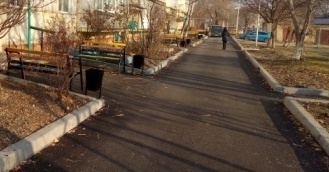 ремонт тротуара (пешеходной дорожки) с асфальтовым покрытием  870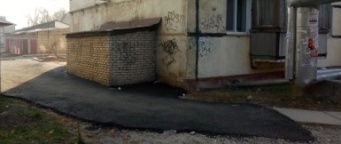 ремонт бордюрного камня с демонтажем .п.2500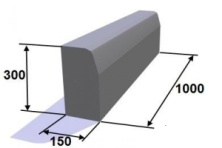 ремонт уличного освещения 1 опора со светильником5000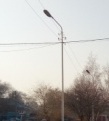 установка скамейки 1 шт.9000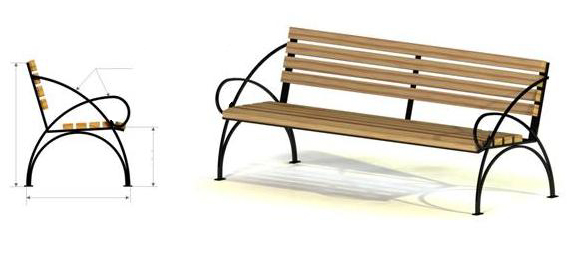 установка урны1 шт.4300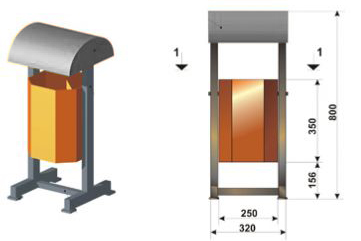 Посадка зеленных насаждений:- деревьев- кустарников1 шт.1744710посев газона337создание цветника1194устройство пандуса1 шт.81624детская игровая площадка:-качели1 шт.16762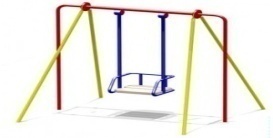 -горка33210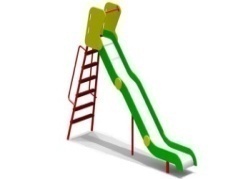 -качалка23636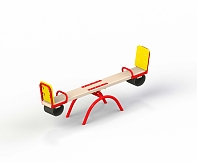 -песочница33800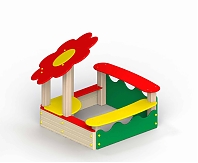 - домик-беседка61754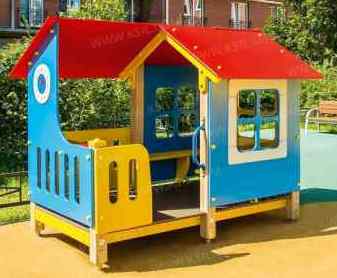 - карусель32353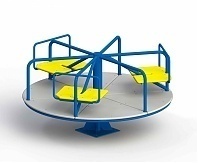 - детский спортивный комплекс179580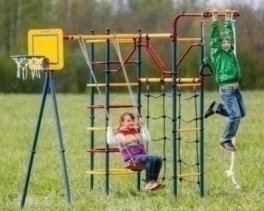 - шведская стенка10754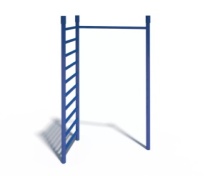 спортивная площадка1 шт.2189000теннисный стол1 шт.21000бесшовное покрытие «Мастерфайбр» из резиновой крошки3300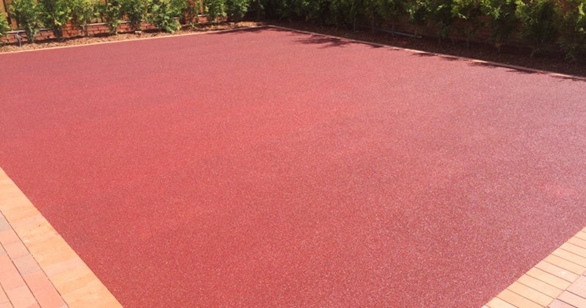 резиновое покрытие типа ласточкин хвост2800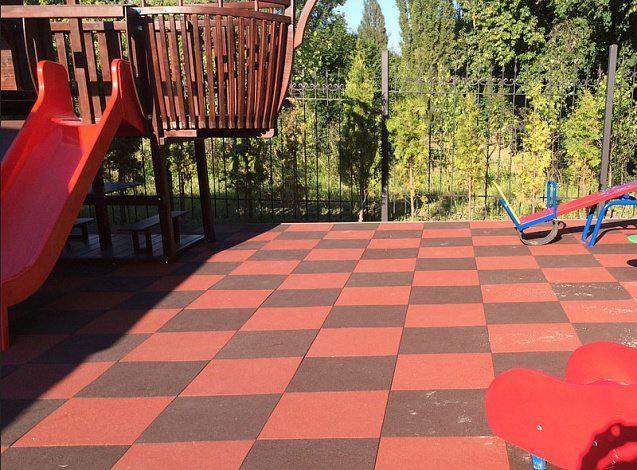 Приложение № 8 к муниципальной программе «Формирование современной городской среды на территории Михайловского сельского поселения Михайловского муниципального района Приморского края на 2018-2024 годы»Вид работЕдиницаизмеренияЕдиничная расценка, руб.Ремонт внутриквартального, дворового проезда, автопарковки с асфальтобетонным покрытием1086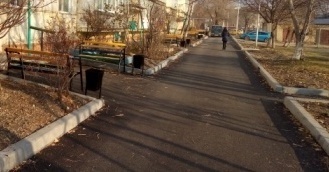 ремонт тротуара (пешеходной дорожки) с асфальтовым покрытием  870ремонт бордюрного камня с демонтажем .п.2500ремонт уличного освещения 1 опора со светильником5000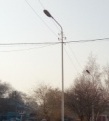 установка скамейки 1 шт.9000установка урны1 шт.4300Посадка зеленных насаждений:- деревьев- кустарников1 шт.1744710посев газона337создание цветника1194устройство пандуса1 шт.81624Приложение № 9 к муниципальной программе «Формирование современной городской среды на территории Михайловского сельского поселения Михайловского муниципального района Приморского края на 2018-2024 годы»№ п/пНаименование показателяЗначение показателя1.1.Адрес многоквартирного жилого дома* 1.2.Кадастровый номер земельного участка (дворовой территории)*1.3.Численность населения, проживающего в пределах территории благоустройства, чел.1.4.Общая площадь территории, кв. м1.5.Оценка уровня благоустроенности территории (благоустроенная/ не благоустроенная) **№ п/пНаименование показателяЕд. изм.Значение показателяПримечание123452.1.Требует ремонта дорожное покрытиеда/нет2.2.Наличие парковочных местда/нет2.3.Наличие достаточного освещения территориида/нет2.4.Наличие площадок (детских, спортивных, для отдыха и т.д.)количествоед.площадькв. м2.5.Наличие оборудованной контейнерной площадки (выделенная)ед.2.6.Достаточность озеленения (газонов, кустарников, деревьев, цветочного оформления)да/нет2.6.Характеристика освещения:количествоед.достаточностьда/нет2.7.Наличие приспособлений для маломобильных групп населения (опорных поручней, специального оборудования на детских и спортивных площадках; спусков,пандусов для обеспечения беспрепятственного перемещения)да/нет№ п/пНаименование показателяЗначение показателя1.1.Вид территории*1.2.Адрес местонахождения территории1.3.Кадастровый номер земельного участка (дворовой территории)1.4.Здания, строения, сооружения, объекты жилищного фонда, расположенные в пределах территории1.5.Общая площадь территории, кв. м1.6.Оценка уровня благоустроенности территории (благоустроенная/ не благоустроенная) **1.7.Численность населения, имеющего удобный пешеходный доступ к основным площадкам территории, чел.***№ п/пНаименование показателяЕд. изм.Значение показателяПримечание123452.1.Требует ремонта дорожное покрытие проезжих частейда/нет2.2.Требует ремонта дорожное покрытие пешеходных дорожек, тротуаровда/нет2.3.Наличие достаточного освещения территорийда/нет2.4.Наличие площадок (детских, спортивных, для отдыха и т.д.)количествоед.площадькв. м2.5.Наличие оборудованной контейнерной площадки (выделенная)ед.2.6.Достаточность озеленения (газонов, кустарников, деревьев, цветочного оформления)да/нет2.7.Наличие достаточного количества малых архитектурных формда/нет2.8.Необходимо установить:игровое оборудованиеед.спортивное оборудованиеед.светильникиед.скамьиед.урныед.2.9.Характеристика освещения:количествоед.достаточностьда/нет2.10.Наличие приспособлений для маломобильных групп населения (опорных поручней, специального оборудования на детских и спортивных площадках; спусков,пандусов для обеспечения беспрепятственного перемещения)да/нет№ п/пНаименование показателяЗначение показателя1.1.Наименование (вид) территории1.2.Адрес местонахождения территории1.3.Кадастровый номер земельного участка 1.4.Численность населения, проживающего в пределах территории, чел.1.5.Общая площадь территории, кв. м1.6.Оценка уровня благоустроенности территории (благоустроенная/ не благоустроенная)*1.7.Соответствие внешнего вида ИЖС правилам благоустройства№ п/пНаименование показателяЕд. изм.Значение показателяПримечание123452.1.Требует ремонта дорожное покрытие проезжих частейда/нет2.2.Требует ремонта дорожное покрытие пешеходных дорожек, тротуаровда/нет2.3.Наличие достаточного освещения территорийда/нет2.4.Наличие площадок (детских, спортивных, для отдыха и т.д.)количествоед.площадькв. м2.5.Наличие оборудованной  контейнерной площадки (выделенная)ед.2.6.Достаточность озеленения (газонов, кустарников, деревьев, цветочного оформления)да/нет2.7.Наличие достаточного количества малых архитектурных формда/нет2.8.Необходимо установить:игровое оборудованиеед.спортивное оборудованиеед.светильникиед.скамьиед.урныед.2.9.Характеристика освещения:количествоед.достаточностьда/нет2.10.Наличие приспособлений для маломобильных групп населения (опорных поручней, специального оборудования на детских и спортивных площадках; спусков,пандусов для обеспечения беспрепятственного перемещения)да/нетУТВЕРЖДАЮ:Глава Михайловского сельского поселения-Глава администрации поселения____________________ ______________        (подпись)                          (Ф.И.О.)«___»____________20____г.№ п/пНаименование показателяЕд. изм.Количество12341.1Количество территорий:- всегоед.- полностью благоустроенныхед.1.2Доля благоустроенных дворовых территорий от общего количества дворовых территорий%1.3Количество МКД на территориях:- всегоед.- на благоустроенных территорияхед.1.4Общая численность населения муниципального образованиятыс. чел.1.5Численность населения, проживающих в жилом фонде с благоустроенными дворовыми территориямитыс. чел.1.6Доля населения благоустроенными дворовыми территориями от общей численности населения в населенном пункте%1.7Площадь территорий:- общая площадькв. м- площадь благоустроенных территорийкв. м1.8Количество и площадь площадок на дворовых территориях:- детская площадкаед. /кв. м- спортивная площадкаед. /кв. м- контейнерная площадка (выделенная)ед. /кв. м№ п/пНаименование показателяЕд. изм.Количество12342.1Количество территорий всего, из них:ед.- территории массового отдыха населения (парки, скверы и т.п.)ед.- наиболее посещаемые муниципальные территории общего пользования (центральные улицы, аллеи, площади и другие)ед.2.2Количество благоустроенных общественных территорий всего, из них:ед.- территории массового отдыха населения (парки, скверы и т.п.)- наиболее посещаемые муниципальные территории общего пользования (центральные улицы, аллеи, площади и другие)2.3Доля благоустроенных территорий от общего количества общественных территорий%2.4Общая численность населения муниципального образованиятыс. чел.2.5Численность населения, имеющего удобный пешеходный доступ к основным площадкам общественных территорий, чел.тыс. чел.2.6Доля населения, имеющего удобный пешеходный доступ к основным площадкам общественных территорий**%2.7Площадь территорий всего, из них:кв. м- территории массового отдыха населения (парки, скверы и т.п.)кв. м- наиболее посещаемые муниципальные территории общего пользования (центральные улицы, аллеи, площади и другие)кв. м2.8Площадь благоустроенных территорий всего, их них:кв. м- территории массового отдыха населения (парки, скверы и т.п.)кв. м- наиболее посещаемые муниципальные территории общего пользования (центральные улицы, аллеи, площади и другие)кв. м2.9Количество площадок, специально оборудованных для отдыха, общения и проведения досуга разными группами населения (спортивные площадки, детские площадки, площадки для выгула собак и другие)ед.2.10Площадь площадок, специально оборудованных для отдыха, общения и проведения досуга разными группами населения (спортивные площадки, детские площадки, площадки для выгула собак и другие)кв. м2.11Площадь благоустроенных общественных территорий, приходящихся на 1 жителякв. м на
 1 жителя№ п/пНаименование показателяЕд. изм.Количество12343.1Площадь территорий застройки ИЖС:- общая площадькв. м- площадь благоустроенных территорийкв. м3.2Доля благоустроенных территорий%3.3Доля территорий с ИЖС, внешний вид которых соответствует правилам благоустройства%№ п/пНаименование показателяЕд. изм.Количество12344.1Площадь территорий в ведении юридических лиц и индивидуальных предпринимателей- общая площадькв. м- площадь благоустроенных территорийкв. м4.2Доля благоустроенных территорий%4.3Доля территорий с внешнем видом зданий, строений и сооружений, соответствующим правилам благоустройства%Приложение № 10 к муниципальной программе «Формирование современной городской среды на территории Михайловского сельского поселения Михайловского муниципального района Приморского края на 2018-2024 годы»№ппНаименование мероприятияСрок выполнения работ1.Проведение инвентаризации общественных территорий с использованием цифровых приложений и формирование электронного паспорта общественных территорий2024 годПриложение № 11 к муниципальной программе «Формирование современной городской среды на территории Михайловского сельского поселения Михайловского муниципального района Приморского края на 2018-2024 годы»НаименованиеОтветственный исполнитель Источник финансированияКод бюджетной классификацииКод бюджетной классификацииКод бюджетной классификацииКод бюджетной классификацииОбъемы бюджетных ассигнований (тыс. рублей)Объемы бюджетных ассигнований (тыс. рублей)Объемы бюджетных ассигнований (тыс. рублей)Объемы бюджетных ассигнований (тыс. рублей)Объемы бюджетных ассигнований (тыс. рублей)Объемы бюджетных ассигнований (тыс. рублей)Объемы бюджетных ассигнований (тыс. рублей)НаименованиеОтветственный исполнитель Источник финансированияКод бюджетной классификацииКод бюджетной классификацииКод бюджетной классификацииКод бюджетной классификации2018201920202021202220232024НаименованиеОтветственный исполнитель Источник финансированияГРБСРзПрЦСРВР2018201920202021202220232024Муниципальная программа  «Формирование современной городской среды  на территории Михайловского сельского поселения Михайловского муниципального района Приморского края на 2018-2024 год»Администрация Михайловского сельского поселения Бюджет администрации Михайловского сельского поселения7680503202019261024009934,95498,33030,35453,15453,10